BLOQUE CUADERNO DE SENECA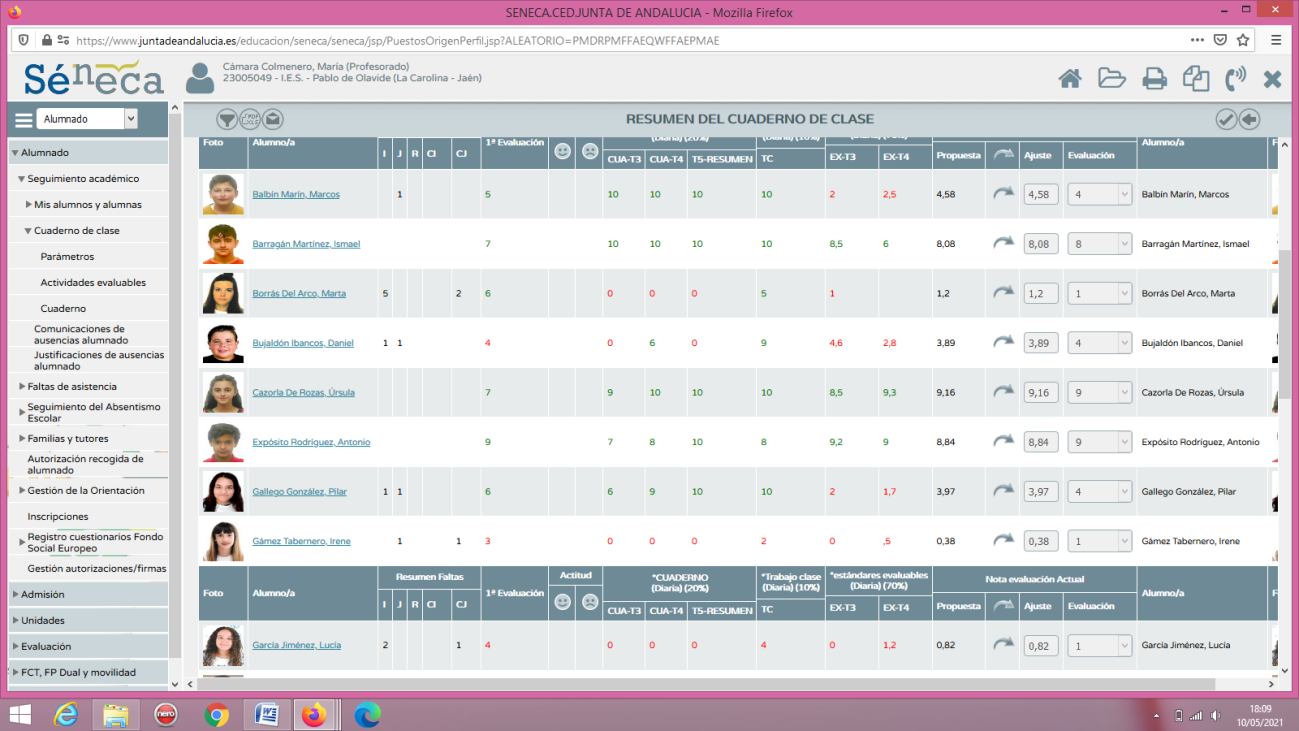 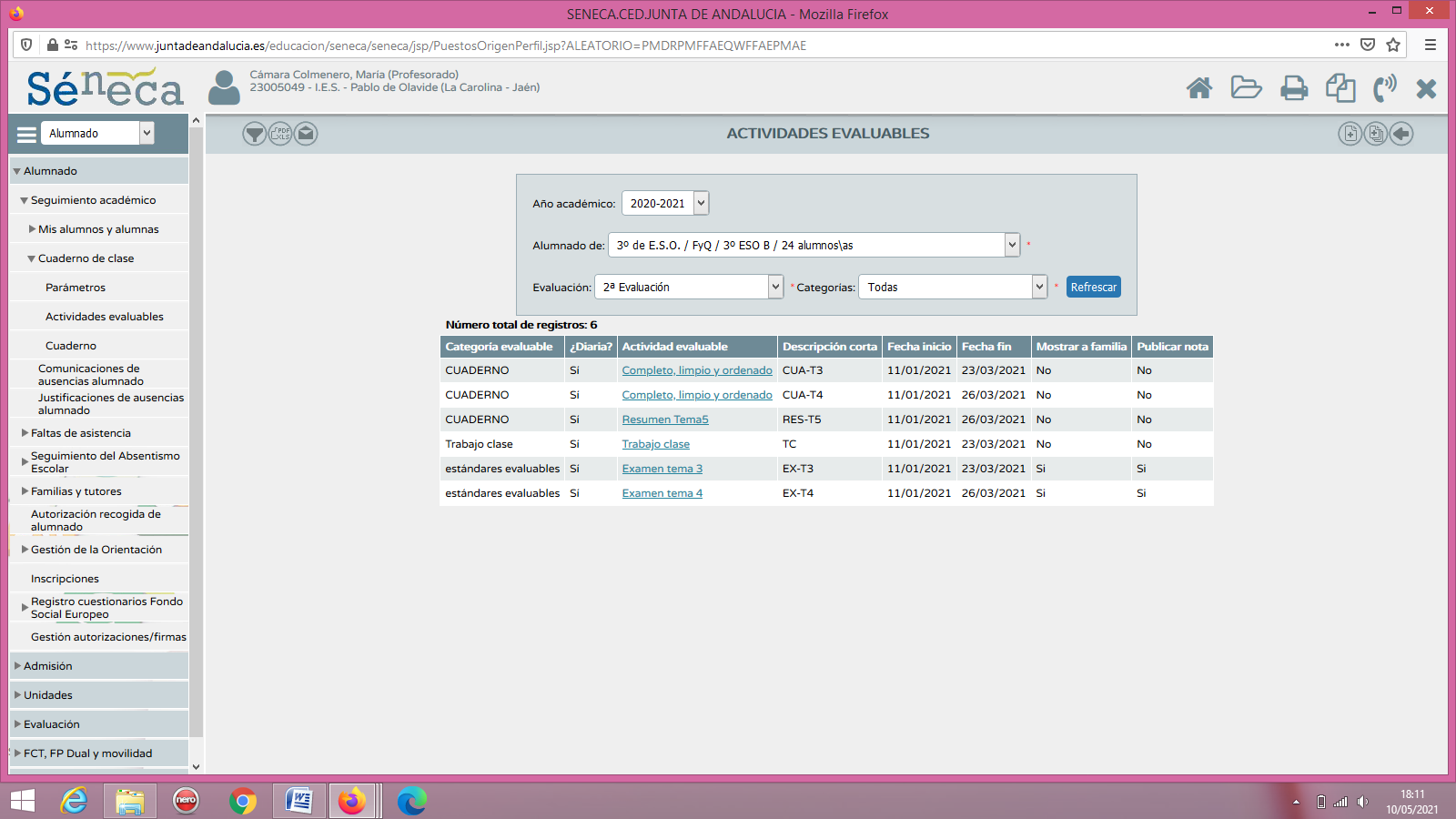 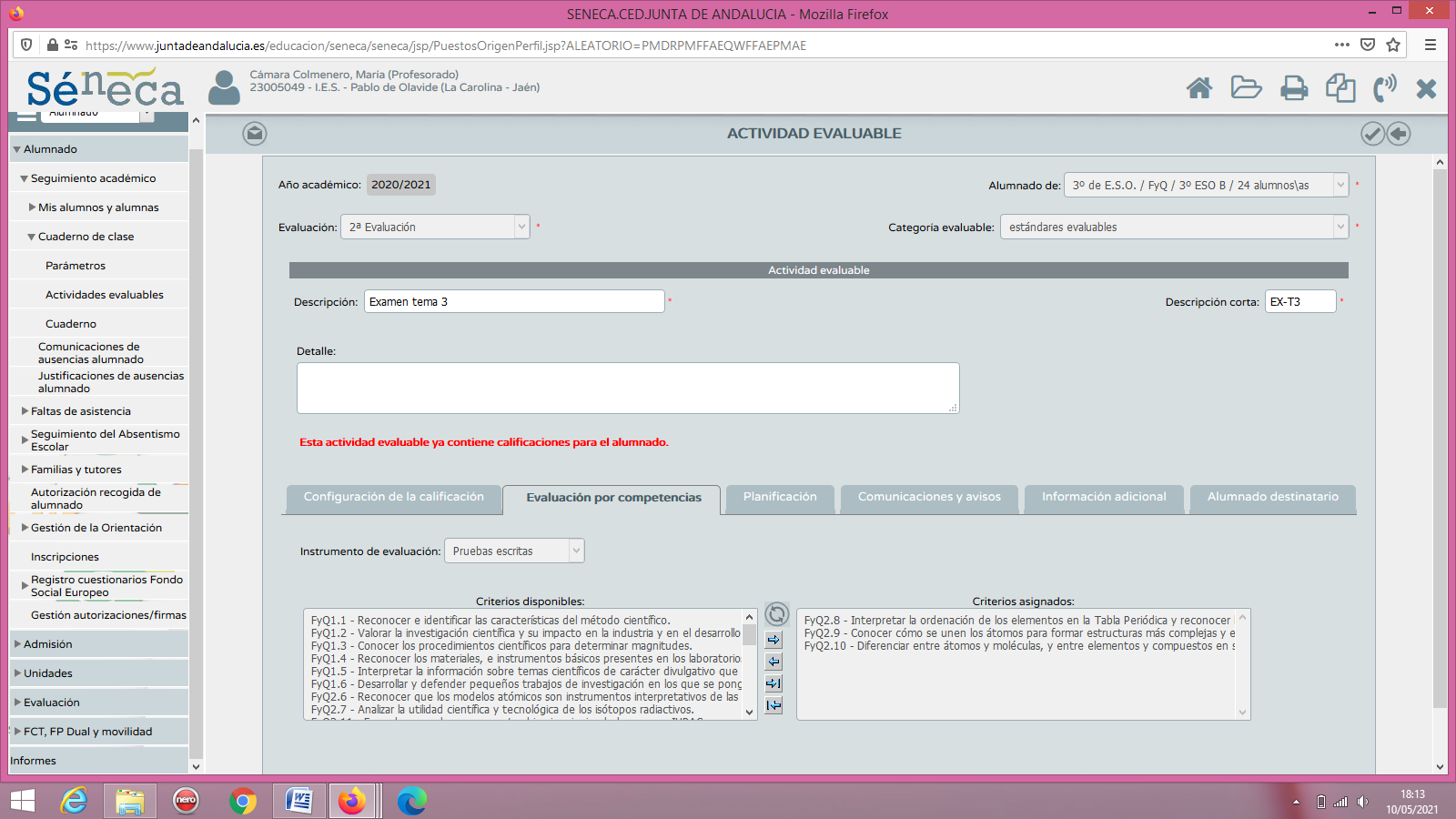 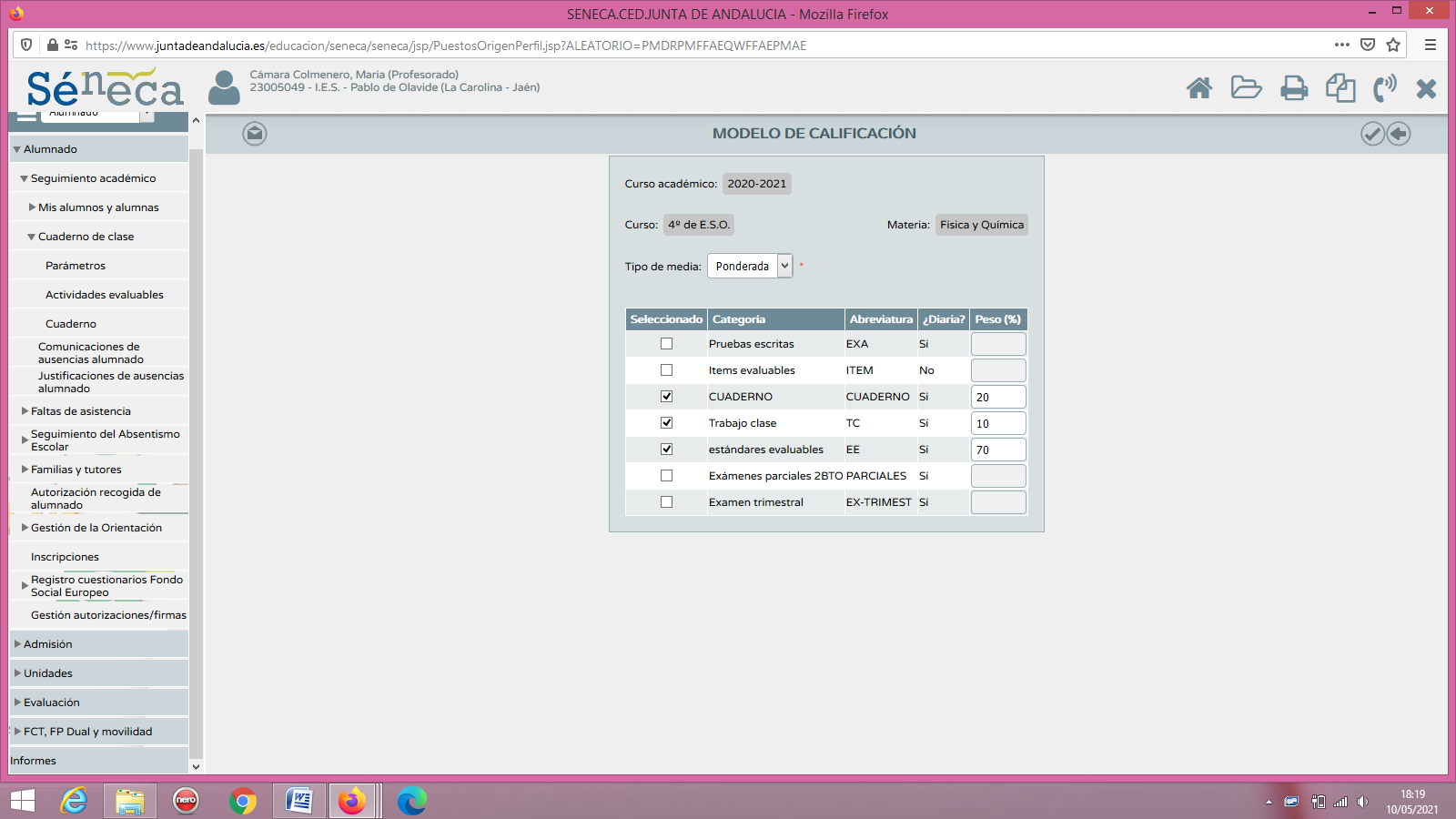 